Publicado en Donostia-San Sebastián el 27/03/2017 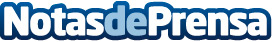 Policlínica Gipuzkoa incorpora la última tecnología para el tratamiento de piedras en el riñónLa litiasis renal es una enfermedad caracterizada por la aparición de cálculos en el aparato urinario y constituye la tercera patología urológica más frecuente, tras las infecciones y la patología prostáticaDatos de contacto:Policlínica Gipuzkoa943002759Nota de prensa publicada en: https://www.notasdeprensa.es/policlinica-gipuzkoa-incorpora-la-ultima Categorias: Medicina País Vasco Innovación Tecnológica http://www.notasdeprensa.es